Innkalling til møte 6-2019 i Faglig råd for elektrofag. Mandag 28.10.2019 kl 17.00-19.00Quality Hotel FredrikstadObservatørFra Utdanningsdirektoratet:Forfall: Dagsorden:Faglig råd for elektrofagAdresse: Utdanningsdirektoratet, Postboks 9359 Grønland, 0135 OSLOSekretær: Knut Maarud, telefon sentralbord: 23 30 12 00
Telefon direkte: 96 94 16 11 Mobil: 96 23 24 68
E-post: post@udir.no   kma@utdanningsdirektoratet.noHjemmeside: www.utdanningsdirektoratet.no       https://fagligerad.no/Innkallingoppdatert:17.10.2019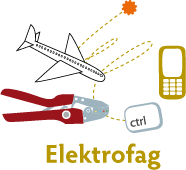 Innkalt:Organisasjon:Arb tAre Solli (leder)EL og IT – forbundetArb gSvein Harald Larsen (nestleder)NelfoArb gThor Egil JohansenEnergi NorgeP.persOle Edvard AntonsenUtdanningsforbundetP.persInger VagleUtdanningsforbundetArb gStig Rath (vara for Camilla Rise)BNL (NHO Luftfart)KSGunvor Eldegard (for Aina Berntsen)KSP.persØystein FagerliSLArb gKjetil TvedtNorsk IndustriArb tTorill Landøy (for Fred Løvli)El og It forbundetEOKristin Schultz ElevorganisasjonenArb tAlf Inge FillingsnesSpekterArb tKristian Ilner (for Trond Våga)FellesforbundetKSHans Jacob EdvardsenKSStig LundsbakkenFellesforbundetJens Harald JensenNkomRunar Røsbekk (forfall)DSBKnut MaarudDivisjon for kunnskap, analyse og formidlingIvar SvenssonAvdeling for læreplanArb gCamilla Rise (vara Stig Rath møter)NHOArb tFred Løvli (vara Torill Landøy er invitert)El & ItArb tTrond Våga (vara Kristian Ilner møter)Industri og energiArb tAina Berntsen (vara Gunvor Eldegard møter)KSArb tMonica Derbak (vara kan heller ikke)El & It forbundet60 – 2019Godkjenning av innkalling61 – 2019Utsettelse av høring for læreplaner vg3 elektrofag62 - 2019Beskrivelse av tverrfaglige tema i (vg2?) og vg3 læreplanene63 – 2019Møteplan 2019-202064 – 2019Høring læreplan vg165 - 2019Status navnendringer, flytting av telekom66 - 2018Utdanning innen robotikk67 - 2019Orienteringssaker68 – 2019Eventuelt60 – 2019Godkjenning av innkalling.Innkalling og referat finnes her:  http://fagligerad.no/frel/innkallinger-og-referater/Forslag til vedtak:Innkallingen godkjennes61 – 2019Utsettelse av høring for læreplaner vg3 elektrofag Læreplangruppene for vg2 elektrofag (5 planer) og vg3 elektrofag (24 planer) er nå i gang med å ferdigstille høringsutkast til læreplan. Framdriftsplan for fastsetting av læreplaner vg2 og vg3 yrkesfag er:13. nov				Evt rådsmøte. Gjennomgang av høringsutkast vg2 og 					vg328. nov. 2019			Siste anledning til å foreslå faglig innhold i vg3-						læreplaner (språklige endringer gjenstår)Ca. 15. januar 2020		Anbefaling av vg3-læreplaner som sendes på høring1. februar – 2. mai 2020	Høring av læreplaner 1. november 2020		Fastsette læreplaner, etter anbefaling av faglig rådNHO og LO har i brev (se vedlegg) og i møte med Utdanningsdirektoratet foreslått utsettelse av ferdigstilling og høring av (vg2? og) vg3 læreplaner til sommeren 2020.Forslag til vedtak:Faglig råd for elektrofag konstaterer at direktoratets involvering av faglig råd i læreplanarbeidet har vært god, slik at forslag til læreplaner som nå foreligger i elektrofagene har god forankring i rådet og blant partene. Rådet mener likevel at fristen for ferdigstilling av læreplanene før høring må utsettes til vg1 læreplanen er klar. Årsaken til dette er at en rekke struktur- og innholdsendringer i elektrofagene er uavklart (etablering av dronefaget, robotfaget, flytting av telekommunikasjonsmontørfaget, navnendringer, kryssløp, læretid, eksamen). Dette vil få konsekvenser for læreplanene både på vg2 og vg3 nivå. Rådet støtter derfor forslaget fra LO og NHO om at fristen for ferdigstilling av høringsutkastene usettes.63 - 2019Beskrivelse av tverrfaglige tema i (vg2?) og vg3 læreplaneneLæreplangruppene leverte sine forslag til læreplaner 15. oktober. Direktoratet har nå startet gjennomgangen av forslagene. Som kjent er det åpnet for å beskrive inntil tre tverrfaglige tema i kapittel 1. Disse er:Folkehelse og livsmestringDemokrati og medborgerskapBærekraftig utviklingTverrfaglige tema som beskrives må tydelig gjenspeiles i kompetansemålene. Direktoratet mener de to temaene folkehelse og livsmestring, og demokrati og medborgerskap, i mange læreplaner er dårlig beskrevet og ikke gjenspeiles i kompetansemålene. Bærekraftig utvikling er imidlertid godt beskrevet og dekket i kompetansemålene (energiøkonomisering, gjenbruk, alternative energikilder osv). Direktoratet foreslår derfor at kun det tverrfaglige temaet bærekraftig utvikling tas inn i læreplanene. Dette er ikke til hinder for at folkehelse, livsmestring, demokrati og medborgerskap kan utgjøre kompetansemål.Forslag til vedtak:Rådet anbefaler at ...........63 -2019Møteplan 2019 – 2020Forslag til vedtak:Rådet slutter seg til møteplanen.64 -2019Høring - læreplan for vg1 elektrofagAndre innspillsrunde ble avsluttet 01.05.2019. Rådets uttalelse: lenke Læreplangruppa har bearbeidet læreplanen på bakgrunn av uttalelsene. Læreplanen ble sendt på høring 01.07.2019, og skal fastsettes innen 01.02.2020. Høringsfristen er 1.nov. 2019. Evt uttalelser må sendes AU i forkant av møtet.Forslag til vedtak:Rådet ....... .65 - 2019Status navnendringer, flytting av telekomFaglig råd for elektrofag har i brev til Utdanningsdirektoratet 13.06.2019 foreslått:Endring av navn på vg1 elektro, til vg1 elektro og datateknologiEndring av navn på vg2 data og elektronikk til vg2 datateknologi og robotikkFlytting av telekommunikasjonsmontørfaget fra vg2 data og elektronikk til vg2 elenergi og ekomArbeidsutvalget har videre i brev av 12.07.2019 på nytt tatt opp forslaget om hybridløp og lærefag innen robotikk. Arbeidsutvalget vil orientere om status for sakene og om mulig møte mellom organisasjonene og Kunnskapsdepartementet.Forslag til vedtak:Faglig råd for elektrofag gir sin støtte til organisasjonenes initiativ for å avklare spørsmål knyttet til tilbudsstrukturen innen elektrofageneRådet mener det bør arbeides videre med sikte på å etablere et lærefag i robotikk og et hybridløp innen robotikk som gir spesiell studiekompetanse..66 - 2019RobotikkfagetFaglig råd for elektrofag foreslo ved gjennomgang av tilbudsstrukturen utdanning innen robotikk. Kunnskapsdepartementet tok ikke stilling til forslaget, men ba direktoratet utrede forslaget. Etter purring fra FREL 06.05.2019, har udir igangsatt arbeidet. Arbeidsutvalget har hatt møte med direktoratet i denne forbindelse. Status:Kompetanse innen robotikk ivaretas i dag hovedsakelig av automatikerfaget. Høringsforslag til ny læreplan legger opp til styrket robotkompetanse, bl a i et eget kjerneelement. Utdanningsdirektoratet opplyste at det fra de faglige rådene er liten støtte til å etablere et eller flere lærefag innen robotikk. Arbeidsutvalget mener at bruken av roboter vil øke raskt, og at det om noen år vil være behov for egne fagarbeidere som kan levere, montere, funksjonsteste og vedlikeholde mekaniske roboter. Selv om etterspørselen etter denne spisskompetansen i dag er liten, mener arbeidsutvalget det likevel bør arbeides videre med sikte på å etablere et lærefag i robotikk og et hybridløp innen robotikk som gir spesiell studiekompetanse..Direktoratet utreder videre behovet for et robotikkfagbrev og i tillegg tilbud innen robotikk på studieforberedende utdanningsprogram. Utredningen vil i hovedsak basere seg på innspill fra faglige råd. En foreløpig anbefaling vil foreligge innen 01.11.2019. Forslag til vedtak:Faglig råd for elektrofag gir sin støtte til organisasjonenes initiativ for å avklare spørsmål knyttet til tilbudsstrukturen innen elektrofageneRådet mener det bør arbeides videre med sikte på å etablere et lærefag i robotikk og et hybridløp innen robotikk som gir spesiell studiekompetanse..67 - 2019OrienteringssakerFagprøve etter vg3 i dataelektronikerfaget og automatikerfagetRådet har vært opptatt av at det skal kreves læretid/praksistid i arbeidslivet før fagprøve avlegges. I dataelektronikerfaget og automatikerfaget har det i en del tilfeller vært praksis at elever har gått opp til fagprøve etter vg3, uten at det har vært gjort reelle forsøk på å få læreplass. Direktoratet har gjort en tolkning som et stykke på vei imøtekommer rådets ønske:Normalordningen er derfor at fagprøve først skal avlegges etter fullført læretid, uavhengig av om læretiden består av opplæring eller ikke.Direktoratet vil informere fylkeskommunene om tolkningen på sine hjemmesider.Høring om fritt skolevalg til videregående skoleUtdanningsdirektoratet sender på høring forslag til endring i forskrift til opplæringsloven om innføring av fritt skolevalg. Direktoratet foreslår å endre den nåværende ordningen til inntak til Vg 1, og foreslår følgende:Alternativ 1: Fylkeskommunene skal innføre fritt skolevalg i hele fylket eller fritt skolevalg innenfor fastsatte inntaksområder i fylket.Alternativ 2: Fylkeskommunene skal innføre fritt skolevalg i fylket, og kan bare fastsette inntaksområder dersom det kan begrunnes i store avstander eller trafikale forhold.Lenke Høringsfristen er 25. november 2019.Liedutvalget - Stortingsmelding om fornyelse av videregående skoleRegjeringen vil legge frem stortingsmelding om fornyelse av videregående skoleEt offentlig utvalg, ledet av Ragnhild Lied, undersøker styrker og svakheter ved videregående opplæring. De har lagt frem deres første utredning og vil legge frem sin endelige rapport 17. desember 2019. Forslagene fra utvalget vil være et grunnlag for stortingsmeldingen. Sentrale tema vil være:Gjennomføring, innhold og struktur i videregående opplæring.Utvidet og helhetlig fylkeskommunalt ansvar for alle 16 til 24 åringer.Fylkeskommunenes rolle som skoleeiere og kompetansepolitiske aktører.Kapasitet i fylkeskommuner, skoler, bedrifter og virksomheter.Rammebetingelser, herunder lovverk og finansiering.Arbeidslivets rolle i videregående opplæring, herunder tilbud om læreplasser.Voksne i videregående opplæring.Regjeringen vil legge frem meldingen våren 2021Fordypningsområder vg3Sekretariatet har mottatt flere henvendelser fra de faglige rådene om videre prosess med utredning av fordypningsområder vg3. Det er etablert en arbeidsgruppen med representanter fra faglige råd (Svein Harald fra elektro) som har levert sin rapport til Utdanningsdirektoratet. Direktoratet har satt ned en arbeidsgruppe som vi utrede økonomiske og administrative konsekvenser ved en eventuell innføring av fordypninger. Utdanningsdirektoratet vurderer:om det er grunnlag for å innføre fordypninger på Vg3 eller om spesialisering kan ivaretas innenfor de nye læreplanenes rammermodellene utarbeidet av arbeidsgruppen dersom det foreligger grunnlag for å innføre fordypninger på Vg3.Direktoratet tar sikte på å sende en anbefaling til KD i løpet av høsten. Rapporten vurderes i lys av ny tilbudsstruktur og fagfornyelsen med nye læreplaner.Svar til rådet fra udir på forslag om avgjørende innflytelse på læreplanvisning for vg3-læreplanerRådet sendte 06.08.2019 brev vedr læreplanvisningen. Fra brevet: «Rådene skal ha avgjørende innflytelse på innholdet i digital læreplanvisning Selv om disse beskrivelsene og koplingene er en del av den fastsatte læreplanen, mener arbeidsutvalget at hele den digitale visningen må ses på som en del av læreplanen – hvor rådet skal ha avgjørende innflytelse på innholdet. Det naturlige vil være at læreplangruppene, i samarbeid med rådet, sammen utvikler den digitale visningen av læreplanene innen yrkesfagene. Rådet ser fram til at direktoratet organiserer et slikt arbeid.»Forslag til vedtak:Rådet tar sakene til orientering68 - 2019EventueltEvaluering av møtet: